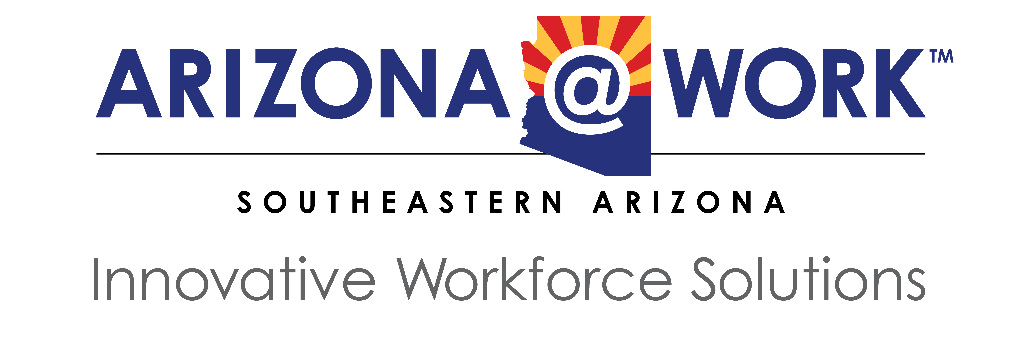 NOTICE AND AGENDA OF PUBLIC MEETING OF THESOUTHEASTERN ARIZONA WORKFORCE DEVELOPMENT BOARD (WDB)Pursuant to A.R.S. § 38.431.02, notice is hereby given to the members of the Southeastern Arizona WDB and to the general public that the Southeastern WDB will hold a regular meeting open to the public on:Tuesday, July 19, 202210:30 AMCenter for Academic Success 900 Carmelita Drive, Sierra Vista, Arizona 85635Topic: Review/Modify 4 Year Plan Time: July 19, 2022 10:30 AM ArizonaJoin In-Person or Zoom Meetinghttps://zoom.us/j/2048227879?pwd=NG51ZTgrK29wRkVkRWN6UXF1UzgwUT09 Meeting ID: 204 822 7879 
Passcode: 1Tzf0K AGENDACall to Order								- Ron CurtisRoll Call									- Lori Baron“If such a conflict does arise, I will declare that conflict before the board and refrain from discussing and voting on matters in which I have conflict.”Call to the Public								-Ron CurtisThis is an opportunity for public comment. Unless the comment relates to agenda items, Board action is limited to directing staff to study and/or schedule the matter for future consideration. Members of the Board may also respond to criticism. The Board Chair will impose a three (3) minute time limit on each person's commentsand a fifteen (15) minute overall time limit on public comments in general.Action Item: To Approve/Disapprove Modifications to the 4 Year Plan			- Ron CurtisBoard AnnouncementsNext Meeting:	AZ@Work Board Meeting			Eastern Arizona College			Thatcher, AZSeptember 15, 2022Adjourn			ARIZONA@WORK is an Equal Opportunity employer/program.Funded by WIOA federal dollars serving Adults, Youth, and Dislocated workers